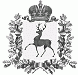 АДМИНИСТРАЦИЯ РОЖЕНЦОВСКОГО СЕЛЬСОВЕТА ШАРАНГСКОГО МУНИЦИПАЛЬНОГО РАЙОНА НИЖЕГОРОДСКОЙ ОБЛАСТИР А С П О Р Я Ж Е Н И Еот 28.12.2020								№ 12Об утверждении Порядка применения кодов целевых статейрасходов классификации расходов бюджета и о применении видарасходов 242 при формировании бюджета поселения на 2021 год           В соответствии со статьей 21 Бюджетного кодекса Российской Федерации, статьей 20 решения сельского Совета Роженцовского сельсовета от 25.11.2015 № 17 «Об утверждении Положения о бюджетном процессе в Роженцовском сельсовете» и для составления проекта решения сельского Совета Роженцовского сельсовета «О бюджете поселения на 2021 год»:1.Утвердить прилагаемый Порядок применения кодов целевых статей расходов классификации расходов бюджета при формировании бюджета поселения на 2021 год.2.Установить, что расходы бюджета поселения, направляемые на закупки в сфере информационно-коммуникационных технологий, отражаются по виду расходов 242 «Закупка товаров, работ, услуг в сфере информационно-коммуникационных технологий».3.Контроль за исполнением настоящего распоряжения возложить на главу администрации Л.А.Козлову.И.о.главы администрации						Е.Л.ПоздееваУТВЕРЖДЕН                      распоряжением администрации Роженцовского сельсовета от  28.12.2020  № 12Порядок применения кодов целевых статей расходов классификации расходов бюджета при формировании бюджета поселения на 2021 год(далее – Порядок)Общие положения          Настоящий Порядок разработан в целях установления правил отнесения расходов бюджета поселения к целевым статьям расходов, а также перечня и кодов целевых статей расходов бюджета поселения. Целевые статьи расходов бюджета поселения обеспечивают привязку бюджетных ассигнований бюджета поселения к муниципальным программам, и (или) не включенным в муниципальные программы направлениям деятельности органов местного самоуправления, указанных в ведомственной структуре расходов бюджета поселения, и (или) к расходным обязательствам, подлежащим исполнению за счет средств бюджета поселения. Код классификации расходов бюджетов состоит из двадцати знаков. Структура двадцатизначного кода классификации расходов бюджетов является единой для бюджетов бюджетной системы Российской Федерации и включает следующие составные части: - код главного распорядителя бюджетных средств (1-3 разряды); - код раздела (4-5 разряды); - код подраздела (6-7 разряды); - код целевой статьи (8-17 разряды); - код вида расходов (18-20 разряды). Код целевой статьи расходов бюджета поселения состоит из десяти разрядов и составляет 8 - 17 разряды двадцатизначного кода классификации расходов. Структура кода целевой статьи расходов бюджета поселения включает: - код программной (непрограммной) статьи (8 - 12 разряды кода классификации расходов бюджета поселения); - код направления расходов (13 - 17 разряды кода классификации расходов бюджета поселения). Структура кода целевой статьи расходов бюджета поселения Разряды с 8 по 9 кода классификации расходов бюджета поселения предназначены для кодирования бюджетных ассигнований по муниципальным программам или непрограммным направлениям деятельности органов местного самоуправления. Код непрограммного направления деятельности означает, что данное направление деятельности соответствующего структурного подразделения органа местного самоуправления осуществляется вне реализации муниципальных программ и в рамках 8 разряда кода классификации расходов бюджета формируется с применением числового ряда: 7, 8, 9. В рамках 10 разряда кода классификации расходов бюджета кодируются бюджетные ассигнования по подпрограммам (основным программным мероприятиям муниципальных программ, не вошедшим в состав подпрограмм) в рамках муниципальной программы или детализируются непрограммные направления деятельности органов местного самоуправления. Основное мероприятие программы, не включенное в подпрограмму муниципальной программы, в рамках 10 разряда кодируется буквенным значением Я. Разряды с 11 по 12 кода классификации расходов бюджета предназначены для кодирования бюджетных ассигнований по основным мероприятиям в рамках подпрограмм муниципальных программ и основных программных мероприятий, не вошедших в подпрограммы муниципальных программ. Разряды с 13 по 17 кода классификации расходов бюджета предназначены для кодирования бюджетных ассигнований по направлениям расходования средств, конкретизирующих (при необходимости) отдельные мероприятия. В целях обособления расходных обязательств, источником финансового обеспечения которых является единая субвенция, предоставляемая из федерального бюджета, детализация осуществляется по кодам направлений расходов (в составе 15 разряда кода классификации расходов) в соответствии с перечнем субвенций, формирующих единую субвенцию из федерального бюджета, утвержденным Правительством Российской Федерации. Целевым статьям присваиваются уникальные коды, сформированные с применением буквенно-цифрового ряда: 0, 1, 2, 3, 4, 5, 6, 7, 8, 9, Б, Г, Д, Ж, И, Л, П, Ф, Ц, Ч, Ш, Э, Ю, Я. Правила применения целевых статей расходов бюджета поселения установлены в разделе настоящего Порядка «Перечень и правила отнесения расходов бюджета поселения на соответствующие целевые статьи классификации расходов бюджета». Увязка направлений расходов с основным мероприятием подпрограммы муниципальной программы (основным программным мероприятием программы, не вошедшим в подпрограмму) устанавливается по следующей структуре кода целевой статьи: ХХ 0 00 00000 Муниципальная программа; ХХ Х 00 00000 Подпрограмма муниципальной программы (основное программное мероприятие программы, не вошедшее в подпрограмму); ХХ Х ХХ 00000 Основное мероприятие подпрограммы муниципальной программы (основного программного мероприятия программы, не вошедшего в подпрограмму); ХХ Х ХХ ХХХХХ Направление расходов на реализацию основного мероприятия подпрограммы муниципальной программы (основного программного мероприятия программы, не вошедшего в подпрограмму).  Увязка направлений расходов с непрограммными направлениями деятельности органов местного самоуправления устанавливается в рамках решения о бюджете поселения по следующей структуре кода целевой статьи: ХХ 0 00 00000 Непрограммное направление деятельности; ХХ Х 00 00000 Непрограммное направление расходов; ХХ Х 00 ХХХХХ Направления реализации непрограммных расходов. Коды целевых статей расходов бюджета, содержащие в 13 – 17 разрядах кода классификации расходов бюджета значение 30000– 39990 и 50000 – 59990, а также R0000-R9990 (коды направления расходов), используются для отражения расходов в соответствии с приказом Министерства финансов Российской Федерации от 1 июля 2013 года № 65н «Об утверждении Указаний о порядке применения бюджетной классификации Российской Федерации»: 30000 - 39990 и 50000 - 59990 - для отражения расходов, источником финансового обеспечения которых являются межбюджетные трансферты, предоставляемые из федерального бюджета; R0000 - R9990 - для отражения расходов областного бюджета, которые предоставляются бюджету поселения, в целях софинансирования расходов; 00000 – 29990, 60000 – 69990, 70000 – 79990 – для отражения расходов бюджета поселения. В случае внесения изменений в государственные программы Нижегородской области допускается внесение изменений в наименование кодов программного направления расходов, подпрограммы и основного мероприятия программной части целевой статьи расходов бюджета. Перечень и правила отнесения расходов бюджета поселения на соответствующие целевые статьи классификации расходов бюджета06 0 00 00000 Муниципальная программа «Развитие транспортной системы в Шарангском муниципальном районе Нижегородской области в 2021 – 2025 годы»По данной целевой статье отражаются расходы бюджета поселения на реализацию муниципальной программы «Развитие транспортной системы в Шарангском муниципальном районе Нижегородской области в 2021-2025 годы», утвержденной постановлением администрации Шарангского муниципального района от 07 сентября 2020 года № 349, осуществляемые по соответствующим основным мероприятиям.06 2 02 07080 Содержание автомобильных дорог общего пользованияПо данной целевой статье отражаются расходы бюджета поселения на содержание и ремонт автомобильных дорог общего пользования.08 0 00 00000 Муниципальная программа «Защита населения и территорий от чрезвычайных ситуаций, обеспечение пожарной безопасности и безопасности людей на водных объектах Шарангского муниципального района на 2021 – 2025 годы»По данной целевой статье отражаются расходы бюджета поселения на реализацию муниципальной программы «Защита населения и территорий от чрезвычайных ситуаций, обеспечение пожарной безопасности и безопасности людей на водных объектах Шарангского муниципального района на 2021 – 2025 годы», утвержденной постановлением администрации Шарангского муниципального района от 11 ноября 2020 года № 462, осуществляемые по соответствующим направлениям расходов.08 2 02 03000 Мероприятия по пожарной безопасности объектов и населенных пунктов Шарангского муниципального районаПо данной целевой статье отражаются расходы бюджета поселения на создание необходимых предпосылок для укрепления пожарной безопасности населенных пунктов Роженцовского сельсовета.08 2 02 03990 Содержание подразделений муниципальной пожарной охраны поселенияПо данной целевой статье отражаются расходы бюджета поселения на содержание подразделения муниципальной пожарной охраны на территории Роженцовского сельсовета.14 0 00 00000 Муниципальная программа «Управление муниципальными финансами Шарангского муниципального района» По данной целевой статье отражаются расходы бюджета поселения на реализацию муниципальной программы «Управление муниципальными финансами Шарангского муниципального района», утвержденной постановлением администрации Шарангского муниципального района от 21 сентября 2018 года № 444, осуществляемые по следующим подпрограммам муниципальной программы.14 2 00 00000 Подпрограмма «Создание условий для эффективного выполнения собственных и передаваемых полномочий органами местного самоуправления поселений Шарангского муниципального района»По данной целевой статье отражаются расходы бюджета поселения на реализацию подпрограммы по соответствующим основным мероприятиям.14 2 20 51180 Межбюджетные трансферты за счет субвенции на осуществление государственных полномочий Российской Федерации по первичному воинскому учету на территориях, где отсутствуют военные комиссариатыПо данной целевой статье отражаются расходы бюджета поселения, осуществляемые за счет субвенции из федерального бюджета на осуществление государственных полномочий Российской Федерации по первичному воинскому учету на территориях, где отсутствуют военные комиссариаты.88 0 00 00000 Непрограммные расходыПо данной целевой статье отражаются расходы бюджета поселения на реализацию мероприятий, не включенных в муниципальные программы.88 8 00 00000 Непрограммное направление деятельностиПо данной целевой статье отражаются расходы бюджета поселения на реализацию непрограммных расходов по соответствующим мероприятиям.88 8 01 00000 Содержание аппарата управленияПо данной целевой статье отражаются расходы бюджета поселения на реализацию мероприятия по соответствующим направлениям расходов.88 8 01 07005 Резервные фонды местных администраций По данной целевой статье планируются ассигнования на образование резервного фонда администрации сельсовета и осуществляется расходование средств в соответствии с постановлением Роженцовской сельской администрации от 09.04.2010 № 5 «Об утверждении порядка использования бюджетных ассигнований резервного фонда Роженцовской сельской администрации».88 8 01 20401 Расходы на обеспечение функций органов местного самоуправленияПо данной целевой статье отражаются расходы бюджета поселения на  обеспечение выполнения функций органов местного самоуправления.По данной целевой статье не учитываются расходы на строительство административных зданий и жилищное строительство.88 8 01 20800 Глава местной администрации (исполнительно-распорядительного органа муниципального образования)По данной целевой статье отражаются расходы бюджета поселения на оплату труда, с учетом начислений, главы местной администрации.88 8 01 93990 Учреждения по обеспечению хозяйственного обслуживанияПо данной целевой статье отражаются расходы бюджета поселения на содержание отдела, занимающегося хозяйственным и техническим обеспечением администрации сельсовета.88 8 03 00000 Межбюджетные трансферты из бюджетов поселений бюджету муниципального района и из бюджета муниципального района бюджетам поселений в соответствии с заключенными соглашениямиПо данной целевой статье отражаются расходы бюджета поселения на реализацию непрограммных расходов по соответствующим направлениям расходов.  88 8 03 02106 Межбюджетные трансферты из бюджетов поселений бюджету муниципального района в соответствии с заключенными соглашениямиПо данной целевой статье отражаются расходы бюджета поселения по предоставлению иных межбюджетных трансфертов бюджетам поселений на поддержку мер по обеспечению сбалансированности бюджетов поселений.88 8 06 00000 Прочие непрограммные расходыПо данной целевой статье отражаются расходы бюджета поселения на реализацию прочих непрограммных расходов по соответствующим направлениям расходов.  88 8 06 03503 Мероприятия в области жилищного хозяйстваПо данной целевой статье отражаются расходы бюджета поселения на проведение текущего ремонта муниципального жилищного фонда.88 8 06 14010 Мероприятия в области социальной политикиПо данной целевой статье отражаются расходы бюджета поселения на проведение мероприятий в области социальной политики.88 8 06 60102 Уличное освещение за счет средств местного бюджетаПо данной целевой статье отражаются расходы бюджета поселения на уличное освещение. 88 8 06 60503 Прочие мероприятия по благоустройству городских округов и поселений за счет средств местного бюджетаПо данной целевой статье отражаются расходы бюджета поселения на прочие мероприятия по благоустройству населенных пунктов поселения. 88 8 06 92035 Прочие выплаты по обязательствам муниципального образования По данной целевой статье отражаются расходы бюджета поселения на иные выплаты по обязательствам муниципального образования, не отнесенные к другим целевым статьям, в том числе на представительские расходы.Целевая статьяЦелевая статьяЦелевая статьяЦелевая статьяЦелевая статьяЦелевая статьяЦелевая статьяЦелевая статьяЦелевая статьяЦелевая статьяПрограммное (непрограммное) направление расходовПрограммное (непрограммное) направление расходовПод-програм-маОсновное мероприятиеОсновное мероприятиеНаправление расходовНаправление расходовНаправление расходовНаправление расходовНаправление расходов891011121314151617Перечень кодов целевых статей расходов бюджета поселения на 2021 годПеречень кодов целевых статей расходов бюджета поселения на 2021 годКЦСРНаименование КЦСР 06 0 00 00000Муниципальная программа «Развитие транспортной системы в Шарангском муниципальном районе Нижегородской области в 2021 – 2025 годы»  06 2 02 07080Содержание автомобильных дорог общего пользования08 0 00 00000Муниципальная программа «Защита населения и территорий от чрезвычайных ситуаций, обеспечение пожарной безопасности и безопасности людей на водных объектах Шарангского муниципального района на 2021 – 2025 годы»08 2 02 03000Мероприятия по пожарной безопасности объектов и населенных пунктов Шарангского муниципального района 08 2 02 03990Содержание подразделений муниципальной пожарной охраны поселения 14 0 00 00000Муниципальная программа «Управление муниципальными финансами Шарангского муниципального района»14 2 00 00000Подпрограмма «Создание условий для эффективного выполнения собственных и передаваемых полномочий органами местного самоуправления поселений Шарангского муниципального района»14 2 20 51180Межбюджетные трансферты за счет субвенции на осуществление государственных полномочий по первичному воинскому учету на территориях, где отсутствуют военные комиссариаты88 0 00 00000Непрограммные расходы88 8 00 00000Непрограммное направление деятельности88 8 01 00000Содержание аппарата управления88 8 01 07005Резервные фонды местных администраций88 8 01 20401Расходы на обеспечение функций органов местного самоуправления88 8 01 20800Глава местной администрации (исполнительно-распорядительного органа муниципального образования)88 8 01 93990Учреждения по обеспечению хозяйственного обслуживания88 8 03 00000Межбюджетные трансферты из бюджетов поселений бюджету муниципального района и из бюджета муниципального района бюджетам поселений в соответствии с заключенными соглашениями88 8 03 02106Межбюджетные трансферты из бюджетов поселений бюджету муниципального района в соответствии с заключенными соглашениями88 8 06 00000Прочие непрограммные расходы88 8 06 03503Мероприятия в области жилищного хозяйства88 8 06 14010Мероприятия в области социальной политики88 8 06 60102Уличное освещение за счет средств местного бюджета88 8 06 60503Прочие мероприятия по благоустройству городских округов и поселений за счет средств местного бюджета88 8 06 92035Прочие выплаты по обязательствам муниципального образования